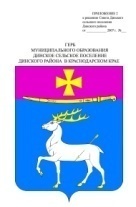 АДМИНИСТРАЦИЯ ДИНСКОГО СЕЛЬСКОГО ПОСЕЛЕНИЯДИНСКОГО РАЙОНАПОСТАНОВЛЕНИЕот 11.07.2019			                                  		                        № 291станица ДинскаяО временном прекращении движения транспортных средств на участке автомобильной дороги местного значения по улице Коммунальной от ул. Гоголя до ул. Ленина в ст. Динской Динского района Краснодарского краяВ соответствии с Федеральными законами № 131-ФЗ от 06.10.2003 «Об общих принципах организации местного самоуправления в Российской Федерации», Законом Краснодарского края № 369-КЗ от 07.06.20017 «Об автомобильных дорогах, расположенных на территории Краснодарского края», Постановлением главы администрации (губернатора) Краснодарского края 
№ 23 от 18.01.2012 «Об утверждении Порядка осуществления временных ограничений или прекращения движения транспортных средств по автомобильным дорогам регионального или межмуниципального значения, местного значения в Краснодарском крае», в связи с капитальным ремонтом автомобильной дороги местного значения по улице Коммунальной от 
ул. Гоголя до ул. Ленина в ст. Динской Динского района Краснодарского края, руководствуясь Уставом Динского сельского поселения Динского района 
п о с т а н о в л я ю:Ввести временное ограничение движения транспортных средств на участке автомобильной дороги местного значения по улице Коммунальной от ул. Гоголя до ул. Ленина в ст. Динской Динского района Краснодарского края, в период с 15.07.2019 до 31.10.2019.Отделу по вопросам ЖКХ, транспорта и связи (Савинцева):информировать НАО «Дорожно-строительное управление № 1» о необходимости:обеспечить временное прекращение движения транспортных средств на указанном в пункте 1 настоящего постановления участке автомобильной дороги при проведении ее капитального ремонта, с применением требуемых технических средств организации дорожного движения согласно утвержденной схеме временного прекращения движения транспортных средств на участке автомобильной дороги местного значения по улице Коммунальной от ул. Гоголя до ул. Ленина в ст. Динской Динского района Краснодарского края (далее - схема);уведомить ОГИБДД ОМВД России по Динскому району о сроках проведения работ и передать схему;проинформировать ОГИБДД ОМВД России по Динскому району о временном прекращении движения транспортных средств на участке автомобильной дороги местного значения, указанной в пункте 1 настоящего постановления с представлением схемы;Рекомендовать главному государственному инспектору безопасности дорожного движения по Динскому району (Криворучко) осуществлять контроль за соблюдением пользователями автомобильных дорог схемы объезда участков дорог с ограниченным движением и требований установленных дорожных знаковОтделу по вопросам ЖКХ, транспорта и связи (Савинцева) разместить настоящее постановление на официальном Интернет-портале Динского сельского поселения Динского района www.dinskoeposelenie.ru.Контроль за исполнением настоящего постановления оставляю за собой.Настоящее постановление вступает в силу со дня его подписания.Глава Динского сельского поселения                                                                            В.А. ЛитвиновЛИСТ СОГЛАСОВАНИЯпроекта постановления администрации Динского сельского поселенияДинского района от _______________№ ________«О временном прекращения движения транспортных средств на участке автомобильной дороги местного значения по улице Коммунальной от ул. Гоголя до ул. Ленина в ст. Динской Динского района Краснодарского края»Проект подготовлен и внесен:Исполняющий обязанности начальника отдела по вопросам ЖКХ, транспорта и связи                                              А.А. ИвановПроект согласован:Заместитель главы администрациипо земельным и имущественным отношениям,ЖКХ, транспорту и связи						        Е.В. ЧабановаНачальник управленияпо правовым и общим вопросам					       С.А. КохановаНачальник организационно-правового отделаУправления по правовым и общим вопросам			   С.В. ЛитвиненкоНачальник общего отдела управленияпо правовым и общим вопросам					   Т.А. Стромилова